Техническая спецификацияНа работы по оклейке тонировочной пленкой стеклянных перегородок в офисных помещениях, АО «Эйр Астана»Место проведения работ  – г.Алматы, улица 2-я Огорева 55 Центр 4, каб №6Дополнительные требования:Предусмотреть производство работ в рабочее и внерабочее время, а так же выходные или праздничные  дни, либо в ночное время с 19-00 до 07-00 утра для обеспечения безостановочного  производственного процесса компании Предусмотреть вывоз и последующую утилизацию строительного или иного мусора образовавшегося при проведении работ Исполнителем.Обеспечить  соблюдение чистоты оборудования, мебели, инвентаря и помещений в здании во время  проведения ремонтных работ, и в завершении ремонтных работ.При производстве работ предусмотреть защиту  мебели и оборудования, а так же напольного  покрытия, плинтусов, окон, дверей и т.д. от пыли, пятен  и грязиПредусмотреть вынос/занос мебели с кабинетов до 100 кг (при необходимости)Все используемые строительные и прочие материалы и работы должны соответствовать ГОСТ и СНиП РК.Подрядчик должен выполнить работы самостоятельно, без привлечения подрядчиков.При составлении  коммерческого предложения, расчеты производить исходя от данных,  указанных в   тех.    спецификации. Необходимо указать по  цену за 1 единицу материалов и 1 единицу работ, общую сумму и итоговую сумму, при этом итоговая сумма должна соответствовать сумме ценового предложенияПоставщик поставляет материал и работы по установке и уборке после проведенных работ в полном объеме.Поставщик должен предоставить все сертификаты на материалы при подписании договораСогласовать   (виды работ, график работ, время проведения, кол-во работников, въезд и выезд автотранспорта на объект) с административным отделом и АэропортомВсе работы  и услуги должны соответствовать требованиям пожарной безопасности, техники безопасности и охраны труда, охраны окружающей среды.Образец пленки согласовать с заказчиком перед установкой.Ценовое предложение должно содержать следующее:1) техническую спецификацию;2) наименование, характеристики и количество поставляемых товаров.№ п/п  Наименование статей расхода  Ед. изм. Объем Работа за 1 ед. изм. Цена материал 1ед. Сумма 1Установка тонировочной пленки с эффектом «заморозки», 1 полосами (согласно приложенному дизайну:3 полосы: 2 Х 350мм, 1 Х 600 мм), горизонтально, на существующие стеклянные, мобильные перегородки, с внешней стороны.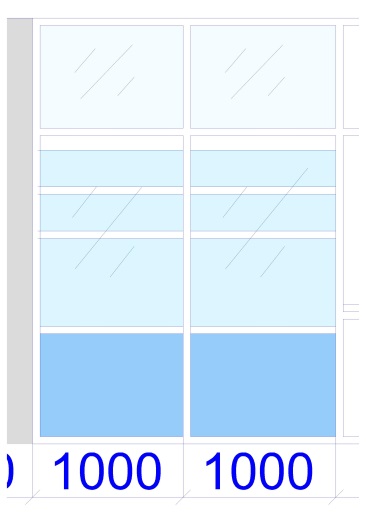 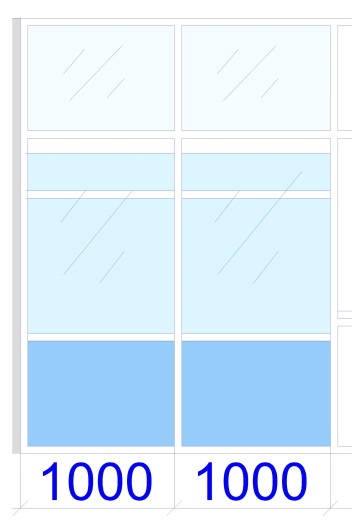 м247